Таблицы результатов волейбол, женщиныГруппа А Группа Б       9 место – г. БоготолПолуфинальные игрыг. Зеленогорск - г. Железногорск                                         2:1Советский р-онСоветский р-он г. Красноярска - г. Дивногорск               2:0Игры за 7 местог. Шарыпово- г. Назарово                                                    0:2Игры за 5 местог. Ачинск - г. Лесосибирск                                                    0:2Игра за 3 место       г. Железногорск- г. Дивногорск               Игра за 1 место       г. Зеленогорск - Советский р-он г. КрасноярскаГлавный судья:                              А.Г. Кулишов                                                                                г. Ачинск25- 28 августа 2022 г.№Команды1234кол-вопобедМ1г. Зеленогорск  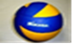 2:02:02:03I2г. Шарыпово0: W0: W0: W0IV3г. Ачинск0:22:00:21III4г. Дивногорск0:22:02:02II№Команды12345кол-вопобедМ1Советский р-он г. Красноярска2:02:02:02:04I2г. Железногорск0:22:12:02:03II3г. Назарово0:21:20:22:01IV4г. Лесосибирск 0:20:22:02:02III5г. Боготол0:20:20:20:20V